江苏省新沂市校园招聘报名条件及方式一、条件、对象1.拥护中国共产党的领导，热爱教育事业，热爱学生，品行端正，遵纪守法。2.具有与履行招聘岗位相适应的职业道德素质、业务知识水平、教育教学能力、心理素质、身体条件。3.2018年全日制普通高校师范类本科及以上的毕业生。研究生学历的毕业生不分往应届，非师范专业须有教师资格证（或已通过资格考试证明），但本科段须为全日制普通高校毕业。4.1991年1月1日及以后出生。（研究生可适当放宽至35周岁。）5.所学专业与应聘学科必须一致。二、报名及考试1.报名方式及安排：现场报名联系电话：戴老师 0516-88922340，139522832092.现场提供材料：身份证、教师资格证（非师范专业需提供）、就业协议书、就业推荐表、大学成绩表、获奖证书等证明材料的原件及复印件，近期二寸证件照4张，非应届研究生还须提供毕业证、报到证和教师资格证。所提供的材料验原件收取复印件。3. 招聘岗位职数根据现场报名人数做最终确定，如果岗位数和报名人数比例不满1:3，将核减岗位职数。4.资格审查通过人员参加统一考试，考试方式根据报名人数确定（面试或面试加笔试）。考试时间及安排：通过QQ群、微信群另行通知。5.根据考试结果择优确定拟聘用人员，并现场签订就业意向书，提交就业协议书、就业推荐表、大学成绩表原件。四、录用坚持择优选岗原则，根据考试成绩按从高到低顺序选岗，并签定就业合同，列事业单位编制。其他体检、考核、办理录用手续等工作按有关规定执行，具体事项另行通知。请有意报名的同学加入QQ群374347784，加群验证：学校、专业+姓名。及时关注动态，下载报名表格：（下页有二维码）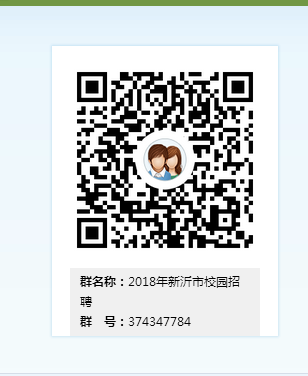 序号报名地点报名时间备注第一站咸阳师范学院、陕西师范大学2017年12月6日9:00至12：00第二站渭南师范学院2017年12月 8 日9:30至12：00第三站商丘师范学院2017年12月9日14:30至17:30